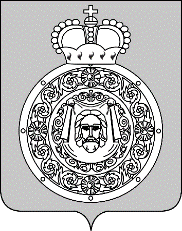 Администрациягородского округа ВоскресенскМосковской областиП О С Т А Н О В Л Е Н И Е__________________ № ________________О внесении изменений в проекты организации дорожного движения автомобильного транспорта на территории городского округа Воскресенск Московской области           В соответствии с федеральными законами от 10.12.1995 №196-ФЗ "О безопасности дорожного движения", от 08.11.2007 №257-ФЗ "Об автомобильных дорогах и о дорожной деятельности в Российской Федерации и о внесении изменений в отдельные законодательные акты Российской Федерации", от 29.12.2017 №443-ФЗ «Об организации дорожного движения в Российской Федерации и о внесении изменений в отдельные законодательные акты Российской Федерации», Приказом Министерства транспорта РФ от 30.07.2020 № 274 «Об утверждении Правил подготовки документации по организации дорожного движения», а также в целях повышения безопасности дорожного движения и пропускной способности автомобильных дорог в городском округе Воскресенск Московской областиПОСТАНОВЛЯЮ:         1. Внести изменения в проекты организации дорожного движения автомобильного транспорта на территории городского округа Воскресенск в г. Воскресенск по улицам Советская, Победы, Октябрьская, Куйбышева, Новлянская, Карла Маркса, Московская, Колыберевская, Белинского, Фрунзе, Гаражная, Ленинская, Железнодорожная, с. Ашитково по ул. Школьная, в д. Ильино по ул. Ключевая, в г. Белоозерский по ул. Юбилейная следующего содержания:         1.1 По ул. Советская, д. 15/11 - установить комплект дорожных знаков 1.17 «Искусственная неровность», 5.20 «Искусственная неровность», 3.24 «Ограничение максимальной скорости», выполнить устройство искусственной неровности;         1.2. По ул. Победы, д. 18 и д. 20 - установить два комплекта дорожных знаков 1.17 «Искусственная неровность», 5.20 «Искусственная неровность», 3.24 «Ограничение максимальной скорости», 3.25 «Конец зоны ограничения максимальной скорости», 1.23 «Дети», выполнить устройство двух искусственных неровностей совместно с пешеходным переходом;          1.3. По ул. Октябрьская, д. 1/2 - установить комплект дорожных знаков 1.17 «Искусственная неровность», 5.20 «Искусственная неровность», 3.24 «Ограничение максимальной скорости», 3.25 «Конец зоны ограничения максимальной скорости», 1.23 «Дети», выполнить устройство искусственной неровности совместно с пешеходным переходом;          1.4. По ул. Октябрьская в 20 метрах от примыкания ул. Лермонтова – демонтировать существующий пешеходный переход, установить комплект дорожных знаков 5.19.1, 5.19.2 «Пешеходный переход», 1.17 «Искусственная неровность», 5.20 «Искусственная неровность», 3.24 «Ограничение максимальной скорости», 3.25 «Конец зоны ограничения максимальной скорости», 1.23 «Дети», выполнить устройство искусственной неровности совместно с пешеходным переходом под прямым углом к проезжей части;          1.5. По ул. Куйбышева напротив входа в городской парк - установить комплект дорожных знаков 1.17 «Искусственная неровность», 5.20 «Искусственная неровность», 3.24 «Ограничение максимальной скорости», 3.25 «Конец зоны ограничения максимальной скорости», 1.23 «Дети»,выполнить устройство искусственной неровности совместно с пешеходным переходом;         1.6. По ул. Новлянская, д.4 - установить комплект дорожных знаков 5.19.1, 5.19.2 «Пешеходный переход», 1.17 «Искусственная неровность», 5.20 «Искусственная неровность», 3.24 «Ограничение максимальной скорости», 3.25 «Конец зоны ограничения максимальной скорости», 1.23 «Дети», выполнить устройство искусственной неровности совместно с пешеходным переходом;         1.7. По ул. Карла Маркса, д.16а – установить комплект дорожных знаков 5.21 «Жилая зона», 5.22 «Конец жилой зоны»;         1.8. По ул. Московская, д. 6 и д. 16 – установить два комплекта дорожных знаков 5.21 «Жилая зона», 5.22 «Конец жилой зоны»;        1.9. По ул. Колыберевская, д. 6 – оборудовать пешеходный переход металлическим перильным и барьерным ограждением по обеим сторонам дороги;        1.10. По ул. Белинского, д. 14 – установить комплект дорожных знаков 5.20 «Искусственная неровность», 3.24 «Ограничение максимальной скорости»,        1.11. По ул. Фрунзе, д. 2 и д. 19 - установить два комплекта дорожных знаков 5.21 «Жилая зона», 5.22 «Конец жилой зоны»;         1.12. По ул. Гаражная, Ленинская, Железнодорожная на въезде в город - установить дорожный знак 6.22 «Фотовидеофиксация» совместно с существующим дорожным знаком 5.23.1 «Начало населенного пункта»;        1.13. По ул. Герцена, 17/5 – установить комплект дорожных знаков 1.17 «Искусственная неровность», 5.20 «Искусственная неровность», 3.24 «Ограничение максимальной скорости», 3.25 «Конец зоны ограничения максимальной скорости»,        1.14. В с. Ашитково по ул. Школьная, д. 71 – установить комплект дорожных знаков 5.21 «Жилая зона», 5.22 «Конец жилой зоны»;        1.15.  В д. Ильино по ул. Ключевая, д. 4, 6 – установить комплект дорожных знаков 1.17 «Искусственная неровность», 5.20 «Искусственная неровность», 3.24 «Ограничение максимальной скорости», выполнить устройство двух искусственных неровностей;        1.16. В г. Белоозерский по ул. Юбилейная - установить дорожный знак 6.22 «Фотовидеофиксация» совместно с существующим дорожным знаком 5.23.1 «Начало населенного пункта»;        2. Директору муниципального казенного учреждения «Благоустройство и озеленение» Пупышеву В.А. организовать установку дорожных знаков и выполнить устройство искусственных неровностей согласно подпунктам 1.1 -1.15. настоящего постановления.        3. Исполняющему обязанности директора муниципального бюджетного учреждения «Меркурий» Санченко Д.Ю. организовать установку дорожных знаков и выполнить устройство искусственных неровностей согласно подпункту 1.16. настоящего постановления.       4. Опубликовать настоящее постановление в газете «Наше слово» и разместить на официальном сайте городского округа Воскресенск Московской области.       5. Контроль за исполнением настоящего постановления возложить на заместителя Главы Администрации городского округа Воскресенск Савкина А.С.Глава городского округа Воскресенск                                                                          А.В. Болотников